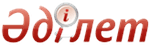 Об утверждении размеров, источников, видов и Правил предоставления социальной помощи гражданам, которым оказывается социальная помощьПостановление Правительства Республики Казахстан от 12 марта 2012 года № 320      В соответствии с подпунктом 25-1) статьи 4 Закона Республики Казахстан от 27 июля 2007 года «Об образовании» Правительство Республики Казахстан ПОСТАНОВЛЯЕТ:
      1. Утвердить прилагаемые:
      1) Правила предоставления социальной помощи гражданам, которым оказывается социальная помощь;
      2) Размеры, источники и виды предоставления социальной помощи гражданам, которым оказывается социальная помощь.
      2. Признать утратившими силу некоторые решения Правительства Республики Казахстан согласно приложению к настоящему постановлению.
      3. Настоящее постановление вводится в действие по истечении десяти календарных дней после первого официального опубликования.         Премьер-Министр
      Республики Казахстан                       К. Масимов  Утверждены         
постановлением Правительства
 Республики Казахстан   
от 12 марта 2012 года № 320   Правила
предоставления социальной помощи гражданам,
которым оказывается социальная помощь      1. Настоящие Правила предоставления социальной помощи гражданам, которым оказывается социальная помощь (далее – Правила), разработаны в соответствии с подпунктом 25-1) статьи 4 Закона Республики Казахстан от 27 июля 2007 года «Об образовании» и определяют порядок предоставления социальной помощи гражданам в период получения образования в организациях образования.
      2. Государство в период получения образования полностью обеспечивает расходы на социальную помощь:
      1) детям-сиротам и детям, оставшимся без попечения родителей;
      2) детям с ограниченными возможностями в развитии, инвалидам и инвалидам с детства, детям-инвалидам, воспитывающимся и (или) обучающимся в интернатных организациях;
      3) детям, находящимся в центрах временной изоляции, адаптации и реабилитации несовершеннолетних.
      3. Полное государственное обеспечение включает предоставление места проживания в интернате организации образования, мягкого инвентаря, оборудования и обмундирования, питания, учебников и медицинской помощи.
      4. Медицинская помощь гражданам, которым оказывается социальная помощь, в период получения образования предоставляется в рамках гарантированного объема бесплатной медицинской помощи.
      5. Государство частично компенсирует расходы в период получения образования:
      1) детям из многодетных семей;
      2) детям из семей, имеющих право на получение адресной социальной помощи, а также детям из семей, не получающих государственную адресную социальную помощь, в которых среднедушевой доход ниже величины прожиточного минимума;
      3) детям, проживающим в школах-интернатах общего и санаторного типов, интернатах при школах;
      4) детям, воспитывающимся и обучающимся в специализированных интернатных организациях образования для одаренных детей;
      5) воспитанникам интернатных организаций;
      6) детям, которые по состоянию здоровья в течение длительного времени обучаются по программам начального, основного среднего, общего среднего образования на дому или в организациях, оказывающих стационарную помощь, а также восстановительное лечение и медицинскую реабилитацию;
      7) иным категориям граждан, определяемым законами Республики Казахстан.
      Категориям граждан, указанным в подпунктах 3), 4) и 5) пункта 5 настоящих Правил государство компенсирует расходы за питание в размере 80 процентов от стоимости питания (20 процентов покрываются за счет родительской платы).
      Лица, указанные в подпунктах 1) и 2) пункта 5 настоящих Правил и находящиеся под опекой (попечительством) и патронатом, в период обучения в организациях технического и профессионального, послесреднего, высшего образования имеют право на бесплатное горячее питание из расчета 40 процентов стоимости дневного рациона для детей-сирот за счет республиканского или местных бюджетов.
      Расходы за питание могут полностью покрываться за счет местных бюджетов по решению местных исполнительных органов.
      Обучающиеся организаций среднего образования из семей, имеющих право на получение государственной адресной социальной помощи, а также из семей, не получающих государственную адресную социальную помощь, в которых среднедушевой доход ниже величины прожиточного минимума, и дети-сироты, дети, оставшиеся без попечения родителей, обеспечиваются одноразовым школьным питанием согласно размерам, источникам и видам предоставления социальной помощи гражданам, которым оказывается социальная помощь, утвержденным настоящим постановлением.
      Сноска. Пункт 5 с изменениями, внесенными постановлением Правительства РК от 25.04.2015 № 326 (вводится в действие со дня его первого официального опубликования).
      6. Социальная помощь в период получения образования осуществляется организациями образования при представлении следующих подтверждающих документов:
      1) письменного заявления в произвольной форме родителей или лиц, их заменяющих;
      2) копии свидетельства о рождении - для детей из многодетных семей;
      3) копии справки об утверждении опеки (попечительства), патронатного воспитания - для детей-сирот и детей, оставшихся без попечения родителей, воспитывающихся в семьях;
      4) справки об инвалидности - инвалидам и инвалидам  с детства, детям-инвалидам или копии медицинского заключения психолого-медико-педагогической консультации - для детей с ограниченными возможностями в развитии;
      5) справки, подтверждающей принадлежность заявителя (семьи) к получателям государственной адресной социальной помощи, предоставляемой местными исполнительными органами, для детей из семей, имеющих право на получение адресной социальной помощи;
      6) сведений о полученных доходах (заработная плата работающих родителей или их заменяющих, доходы от предпринимательской деятельности и других видов деятельности, доходы в виде алиментов на детей и других иждивенцев) - для детей из семей, не получающих государственную адресную социальную помощь, в которых среднедушевой доход ниже прожиточного минимума.
      Среднедушевой доход семьи, не получающей государственную адресную социальную помощь, определяется путем деления суммы доходов на количество месяцев с начала года до момента обращения (включая месяц обращения) за назначением средств на оказание социальной помощи и на число членов семьи.
      При исчислении среднедушевого дохода в составе семьи учитываются родители (усыновители) и находящиеся на их иждивении дети, не достигшие 18 лет.
      Право на социальную помощь в период получения образования для детей из семей, имеющих право на получение адресной социальной помощи, а также из семей, не получающих государственную адресную социальную помощь, в которых среднедушевой доход ниже величины прожиточного минимума, должно подтверждаться ежегодно предоставлением документов в организацию образования согласно подпунктам 6) и 7) пункта 6 настоящих Правил.
      7. Организация образования в течение 10 календарных дней со дня поступления заявления с необходимыми документами рассматривает их и принимает решение о предоставлении социальной помощи или отказе.
      8. Отказом гражданам в получении социальной помощи является представление заявителем недостоверных сведений, повлекших за собой незаконное назначение социальной помощи, и несвоевременном извещении получателем об обстоятельствах, влияющих на получение социальной помощи.
      В случае отказа дается мотивированный ответ в письменном виде о причинах отказа в предоставлении социальной помощи.
      9. Руководителю организации технического и профессионального, послесреднего и высшего образования предоставляется право:
      1) финансировать обучающимся из числа детей-сирот и детей, оставшихся без попечения родителей, в период каникул проезд, суточные расходы в установленном законодательством порядке за счет средств организаций образования в те организации и семьи, где они воспитывались;
      2) выделять обучающимся из числа детей-сирот и детей, оставшихся без попечения родителей, не выезжающим в места организованного отдыха в период каникул, наличные деньги в пределах стоимости суточной нормы на питание.
      10. Гражданам, которым оказывается социальная помощь, в период получения образования по решению местных представительных органов предоставляется право льготного проезда на общественном транспорте.
      11. Руководитель организации технического и профессионального, послесреднего и высшего образования, по возможности, за счет средств организаций образования предоставляет бесплатные путевки в лагеря труда, пансионаты и профилактории, дома отдыха, студенческие оздоровительные лагеря, а при наличии медицинских показаний – санатории соответствующего профиля:
      1) детям-сиротам и детям, оставшимся без попечения родителей;
      2) инвалидам и инвалидам с детства, детям-инвалидам.
      12. Расходы, связанные с проездом детей-сирот и детей, оставшихся без попечения родителей, находящихся в период обучения на полном государственном обеспечении, осуществляются за счет средств организаций образования из расчета стоимости ученического и студенческого проездных билетов.
      13. В организациях дополнительного образования обучение детей-сирот и детей, оставшихся без попечения родителей, осуществляется за счет средств этих организаций.
      14. Затраты граждан, которым оказывается социальная помощь, в период получения ими образования рассматриваются уполномоченным органом в области образования на основании заявок государственных организаций образования при формировании республиканского и местных бюджетов в порядке, установленном законодательством Республики Казахстан.  Утверждены        
постановлением Правительства
 Республики Казахстан   
от 12 марта 2012 года № 320   Размеры, источники и виды предоставления социальной помощи
гражданам, которым оказывается социальная помощь      1. Нормы питания, обеспечения одеждой, обувью и мягким инвентарем детей-сирот и детей, оставшихся без попечения родителей, воспитывающихся и обучающихся в организациях для детей-сирот и детей, оставшихся без попечения родителей, в государственных организациях технического и профессионального, послесреднего, высшего образования (независимо от типа и ведомственной подчиненности) устанавливаются согласно приложению 1, 2, 3, 4, 5 к размерам, источникам и видам предоставления социальной помощи гражданам, которым оказывается социальная помощь в период получения ими образования (далее – к размерам, источникам и видам).
      Суммы расходов на приобретение хозяйственного инвентаря, предметов личной гигиены, игрушек, художественной литературы, на культурно-массовые мероприятия в размере не менее трех процентов от стоимости содержания всех воспитанников и обучающихся без учета расходов на приобретение оборудования, инвентаря и проведение капитального ремонта зданий и сооружений.
      2. Нормы одежды, обуви, выдаваемых обучающимся из числа детей-сирот и детей, оставшихся без попечения родителей по окончании государственных организаций основного среднего, общего среднего, технического и профессионального, послесреднего и высшего образования при поступлении на учебу в организации технического и профессионального, послесреднего и высшего образования (независимо от типа и ведомственной подчиненности) устанавливаются согласно приложению 6 к размерам, источникам и видам.
      Кроме того, для данной категории обучающихся предусмотрено единовременное денежное пособие в сумме двух месячных расчетных показателей.
      3. Нормы одежды, обуви, мягкого инвентаря, оборудования, выдаваемых обучающимся из числа детей-сирот и детей, оставшихся без попечения родителей, по окончании организаций основного среднего, общего среднего, технического и профессионального, послесреднего, высшего образования (независимо от типа и ведомственной подчиненности) устанавливаются согласно приложению 7 к размерам, источникам и видам.
      Кроме того, для данной категории обучающихся предусмотрено единовременное денежное пособие в сумме четырех месячных расчетных показателей.
      4. Нормы питания, обеспечения одеждой, обувью и мягким инвентарем детей с ограниченными возможностями в развитии, инвалидов и инвалидов с детства,  детей-инвалидов, детей из многодетных семей, детей из семей, получающих адресную социальную помощь, воспитывающихся в интернатных организациях, детей, находящихся в центрах временной изоляции, адаптации и реабилитации несовершеннолетних устанавливаются согласно приложениям 4 и 8 к размерам, источникам и видам.
      5. Нормы питания, обеспечения мягким инвентарем детей, проживающих и обучающихся в школах-интернатах общего и санаторного типа, интернатах при школах, находящихся на полном и частичном государственном обеспечении, устанавливаются согласно приложениям 4 и 9 к размерам, источникам и видам.
      6. Нормы питания, обеспечения одеждой, обувью и мягким инвентарем детей, воспитывающихся и обучающихся в специализированных интернатных организациях образования  для одаренных детей, находящихся на полном и частичном государственном обеспечении, устанавливаются согласно приложениям 9 и 10, для республиканских военных школ-интернатов - согласно приложениям 9, 13 и 14 к размерам, источникам и видам.
      7. Нормы питания, обеспечения одеждой, обувью и мягким инвентарем детей, находящихся в домах ребенка устанавливаются согласно приложению 11 и 12 к размерам, источникам и видам.
      7-1. Нормы одноразового школьного питания обучающихся организаций среднего образования из семей, имеющих право на получение государственной адресной социальной помощи, а также из семей, не получающих государственную адресную социальную помощь, в которых среднедушевой доход ниже величины прожиточного минимума, и детей-сирот, детей, оставшихся без попечения родителей, устанавливаются согласно приложению 15 к размерам, источникам и видам предоставления социальной помощи гражданам, которым оказывается социальная помощь.
      Сноска. Размеры дополнены пунктом 7-1 в соответствии с постановлением Правительства РК от 25.04.2015 № 326 (вводится в действие со дня его первого официального опубликования).
      8. Источниками предоставления социальной помощи гражданам, которым оказывается социальная помощь, в период получения ими образования являются средства республиканского и местных бюджетов, средства, получаемые государственными организациями образования от спонсорской и благотворительной помощи и поступающие организациям образования от предоставления ими товаров (работ, услуг) на платной основе, согласно действующему законодательству.  Утверждены        
постановлением Правительства
 Республики Казахстан   
от 12 марта 2012 года № 320   Перечень
утративших силу некоторых решений
Правительства Республики Казахстан      1. Постановление Правительства Республики Казахстан от 17 мая 2000 года № 738 «О размерах и источниках социальной помощи нуждающимся гражданам в период получения ими образования» (САПП Республики Казахстан, 2000 г., № 23, ст. 261).
      2. Постановление Правительства Республики Казахстан от 25 января 2001 года № 139 «О внесении дополнения в постановление Правительства Республики Казахстан от 17 мая 2000 года № 738» (САПП Республики Казахстан, 2001 г., № 3, ст. 41).
      3. Постановление Правительства Республики Казахстан от 9 августа 2001 года № 1046 «О внесении изменения в постановление Правительства Республики Казахстан от 17 мая 2000 года № 738» (САПП Республики Казахстан, 2001 г., № 29, ст. 371).
      4. Постановление Правительства Республики Казахстан от 14 октября 2003 года № 1050 «О внесении изменений и дополнений в постановление Правительства Республики Казахстан от 17 мая 2000 года № 738» (САПП Республики Казахстан, 2003 г., № 41, ст. 436).
      5. Постановление Правительства Республики Казахстан от 7 октября 2004 года № 1032 «О внесении дополнений в постановление Правительства Республики Казахстан от 17 мая 2000 года № 738» (САПП Республики Казахстан, 2004 г., № 37, ст. 490).
      6. Пункт 3 «Изменения, которые вносятся в некоторые решения Правительства Республики Казахстан», утвержденный постановлением Правительства Республики Казахстан от 11 сентября 2008 года № 847 «О переименовании Республиканского государственного казенного предприятия «Казахский государственный женский педагогический институт» Министерства образования и науки Республики Казахстан» (САПП Республики Казахстан, 2008 г., № 38, ст. 412).  Приложение 1           
к Размерам, источникам и видам
предоставления социальной помощи
 гражданам, которым оказывается 
 социальная помощь           Нормы
обеспечения одеждой, обувью и мягким инвентарем детей-сирот и
детей, оставшихся без попечения родителей, обучающихся и (или)
воспитывающихся в организациях для детей-сирот и детей,
оставшихся без попечения родителей (независимо от типа и
ведомственной подчиненности)  Приложение 2         
к Размерам, источникам и видам
предоставления социальной помощи
гражданам, которым оказывается
 социальная помощь         Нормы
обеспечения одеждой, обувью и мягким инвентарем детей-сирот и
детей, оставшихся без попечения родителей, обучающихся в
государственных организациях технического и профессионального,
высшего образования (независимо от типа и ведомственной
подчиненности)  Приложение 3              
 к Размерам, источникам и видам      
предоставления социальной помощи гражданам,
 которым оказывается социальная помощь     Нормы питания детей, воспитывающихся
в детских яслях, детских садах и в санаторных дошкольных
организациях (граммов в день на одного ребенка)  Приложение 4                 
 к Размерам, источникам и видам      
предоставления социальной помощи гражданам,
 которым оказывается социальная помощь     Нормы питания
для детей, воспитывающихся в организациях для детей-сирот и
детей, оставшихся без попечения родителей и интернатных
организациях, и детей, находящихся в центрах изоляции,
адаптации и реабилитации несовершеннолетних      Примечания: 
      1. В летний оздоровительный период (до 90 дней), в воскресные, праздничные дни, в дни каникул, норма расходов на питание увеличивается на 10 процентов.
      2. Замену отдельных продуктов питания разрешается производить в соответствии с таблицей замены продуктов, утверждаемых постановлением Правительства Республики Казахстан «Об утверждении Санитарных правил «Санитарно-эпидемиологические требования к объектам образования и воспитания детей и подростков» в пределах выделенных средств.
       3. При направлении воспитанников организаций образования для детей-сирот и детей, оставшихся без попечения родителей и интернатных организаций из числа детей-сирот и детей, оставшихся без попечения родителей, для поступления в организации образования технического и профессионального, высшего и послевузовского образования им оплачиваются за счет средств, выделяемых на содержание интернатных организаций, проезд и суточные расходы по нормам служебных командировок за время пребывания в пути. При этом установленные расходы на питание для этих воспитанников не производятся.
       4. Разрешается руководителям организаций образования для детей-сирот и детей, оставшихся без попечения родителей, интернатных организаций всех видов выдавать детям-сиротам и детям, оставшимся без  попечения родителей, на время пребывания их в семьях родственников или отдельных граждан в дни каникул, в воскресные и праздничные дни, а также в период болезни продукты в соответствии с нормами питания или наличные деньги в пределах стоимости питания.
        5. Денежная норма расходов на питание обучающихся, обучающихся (без проживания) в специальных коррекционных организациях для детей с ограниченными возможностями в развитии, устанавливается в размере 75 процентов от стоимости питания на одного обучающегося в день.
        6. Нормы питания на одного обучающегося музыкального или художественного колледжа, студента Казахского государственного женского педагогического института соответствуют нормам питания на одного ребенка школьного возраста.   Приложение 5              
 к Размерам, источникам и видам      
предоставления социальной помощи гражданам,
 которым оказывается социальная помощь     Нормы питания
обучающихся и студентов из числа детей-сирот и детей, оставшихся без попечения родителей в организациях технического
и профессионального, послесреднего и высшего образования      Примечание:
      1. В летний оздоровительный период (до 90 дней), в воскресные, праздничные дни и дни каникул норма расходов на питание увеличивается на 10 процентов.
      2. При отсутствии горячего питания, а также при наличии одно-двухразового питания обучающимся выплачивается взамен питания денежная компенсация полностью или частично в размере, не компенсированном стоимостью полученного горячего питания (с учетом торговой наценки).  Приложение 6              
 к Размерам, источникам и видам      
предоставления социальной помощи гражданам,
 которым оказывается социальная помощь     Нормы
одежды, обуви, выдаваемых выпускникам организаций образования
для детей-сирот и детей, оставшихся без попечения родителей при
поступлении на учебу в организации технического и
профессионального, высшего образования
(независимо от типа и ведомственной подчиненности)      Примечание: Вышеназванным перечнем одежды и обуви обеспечиваются дети-сироты и дети, оставшиеся без попечения родителей, находящиеся под опекой (попечительством), под патронатом.  Приложение 7             
 к Размерам, источникам и видам      
предоставления социальной помощи гражданам,
 которым оказывается социальная помощь     Нормы
одежды, обуви, мягкого инвентаря, оборудования, выдаваемых
детям из числа детей-сирот и детей, оставшихся без попечения
родителей при направлении их на работу и трудоустройстве      Примечание:
      Руководители организаций основного среднего, общего среднего, технического и профессионального, высшего и послевузовского образования могут вносить отдельные изменения в данный перечень в пределах выделенных средств. По желанию обучающегося взамен одежды, обуви, мягкого инвентаря и оборудования разрешается выдавать денежную компенсацию или перечислять их на личный счет обучающегося в банк второго уровня на самостоятельное приобретение  одежды, обуви, мягкого инвентаря и оборудования.
      Разрешается обучающемуся по окончании организаций образования оставлять ему (по желанию) одежду и обувь, бывшие в пользовании в период обучения, срок носки которых не истек.  Приложение 8                
 к Размерам, источникам и видам      
предоставления социальной помощи гражданам,
 которым оказывается социальная помощь     Нормы
обеспечения одеждой, обувью и мягким инвентарем детей
с ограниченными возможностями в развитии, инвалидов и инвалидов
с детства, детей-инвалидов, детей из многодетных семей, детей
из семей, получающих адресную социальную помощь и детей,
находящихся под опекой (попечительством) и патронатом,
воспитывающихся в интернатных организациях, детей,
находящихся в центрах изоляции, адаптации и реабилитации
несовершеннолетних  Приложение 9               
 к Размерам, источникам и видам      
предоставления социальной помощи гражданам,
 которым оказывается социальная помощь     Нормы
обеспечения мягким инвентарем детей, проживающих и обучающихся
в школах-интернатах общего и санаторного типа, интернатах при
школах  Приложение 10             
 к Размерам, источникам и видам      
предоставления социальной помощи гражданам,
 которым оказывается социальная помощь     Нормы питания
детей, воспитывающихся и обучающихся в специализированных
интернатных организациях образования для одаренных детей, в
том числе в республиканских военных школах-интернатах      Примечание:
      Замену отдельных продуктов питания разрешается производить в соответствии с таблицей замены продуктов, утверждаемого в установленном законом порядке постановлением Правительства Республики Казахстан «Об утверждении Санитарных правил «Санитарно-эпидемиологические требования к объектам образования и воспитания детей и подростков»  Приложение 11              
 к Размерам, источникам и видам      
предоставления социальной помощи гражданам,
 которым оказывается социальная помощь     Нормы
обеспечения одеждой, обувью и мягким инвентарем детей,
находящихся в домах ребенка      Примечание: Главным врачам домов ребенка предоставляется право вносить отдельные изменения в нормах обеспечения детей одеждой, обувью и мягким инвентарем в пределах стоимости полного комплекта на одного ребенка.  Приложение 12              
 к Размерам, источникам и видам      
предоставления социальной помощи гражданам,
 которым оказывается социальная помощь     Нормы
питания детей, находящихся в домах ребенка      Примечание:
      Для детей больных хронической дизентерией, туберкулезом, ослабленных детей, а также для больных детей, находящихся в изоляторе, предоставляется 15-процентная надбавка.  Приложение 13            
 к Размерам, источникам и видам      
предоставления социальной помощи гражданам,
 которым оказывается социальная помощь     Нормы
обеспечения одеждой, обувью и мягким инвентарем воспитанников
республиканских военных школ-интернатов  Приложение 14              
 к Размерам, источникам и видам      
предоставления социальной помощи гражданам,
 которым оказывается социальная помощь     Нормы
моющих, чистящих средств и хозяйственных материалов
на нужды республиканской военной школы-интерната      Примечание: Срок эксплуатации хозяйственных материалов:
      веник сорго - 6 месяцев,
      метла чий - 6 месяцев.Приложение 15       
к Размерам, источникам и видам
предоставления социальной помощи
 гражданам, которым     
оказывается социальная помощьНормы одноразового школьного питания обучающихся  организаций среднего образования из семей, имеющих право
      на получение государственной адресной социальной помощи, а также из семей, не получающих государственную адресную
     социальную помощь, в которых среднедушевой доход ниже  величины прожиточного минимума, и детей-сирот, детей,
                   оставшихся без попечения родителей      Сноска. Размеры дополнены приложением 15 в соответствии с постановлением Правительства РК от 25.04.2015 № 326 (вводится в действие со дня его первого официального опубликования).© 2012. РГП на ПХВ Республиканский центр правовой информации Министерства юстиции Республики КазахстанНаименованиеЕдиница
изме-
ренияНа одного
воспитанника
школьного
возрастаНа одного
воспитанника
школьного
возрастаНа одного
воспитанника
дошкольного возрастаНа одного
воспитанника
дошкольного возрастаНаименованиеЕдиница
изме-
ренияколичествосрок
носки
(лет)коли-
чествосрок
носки
(лет)123456ОбмундированиеОбмундированиеОбмундированиеОбмундированиеОбмундированиеОбмундированиеПальто зимнее, шубаштук1212Пальто демисезонное, куртка"1212Школьная форма комплект11--Рубашка белая
хлопчатобумажная для
мальчика штук22--Форма спортивная и кеды комплект11--Костюм для мальчика "3231Платье (юбка, блузка) для
девочки штук3231Халат домашний для девочки "2222Рубашка верхняя
хлопчатобумажная для
мальчика"3131Платье шерстяное
праздничное "2121Костюм шерстяной
праздничный комплект1111Свитер (джемпер) шерстяной штук1222Платье летнее праздничное "2121Гамаши для девочки "2121Летний головной убор "1111Зимний головной убор "1212Осенне-весенний головной
убор "1212Нательное белье комплект2152Носовой платок штук4141Ремень брючный для мальчика "11--Шарф полушерстяной" 1 2 1 2 Перчатки (варежки) пара 2 1 3 2 Бюстгальтер для девочки штук 4 1 - - Майка, трусы " 3/6 1 3/6 1 Колготки, носки, гольфы
хлопчатобумажные пара5161Колготки, носки, гольфы
шерстяные" 6 1 6 1 Предметы гигиены для девочек
от 12 до 18 лет"1501--Ботинки, туфли (сандалии)" 3 1 3 1 Кроссовки " 1 1 1 1 Тапочки домашние " 2 1 3 1 Сапоги, ботинки (зимние)" 1 1 1 1 Сапоги резиновые " 1 2 1 1 Шапка спортивная " 1 2 1 2 Ночная сорочка, пижама " 2 1 2 1 Колготки (тонкие) " 5 1 6 1 Передник (нагрудник) " -- 2 1 Песочник, купальник, плавки " 1 1 1 1 Рабочая одежда комплект 1 2 1 2 Портфель, сумка штука 2 2 - - Чемодан " 1 5 1 5 Мягкий инвентарьМягкий инвентарьМягкий инвентарьМягкий инвентарьМягкий инвентарьМягкий инвентарьПростыня штука 3 2 5 2 Пододеяльник " 2 3 3 3 Наволочка для подушки
(нижняя) " 1 4 1 4 Наволочка для подушки
(верхняя)" 3 2 3 2 Полотенце вафельное
хлопчатобумажное штука 3 2 3 2 Полотенце махровое " 3 3 3 2 Одеяло шерстяное или ватное" 1 6 1 6 Одеяло байковое " 1 4 1 4 Матрац " 1 4 1 3 Подушка " 1 8 1 8 Покрывало " 1 6 1 6 Коврик прикроватный " 1 4 1 4 НаименованиеЕдиницы
измеренияНорма выдачиНорма выдачиСрок
носки
(лет)НаименованиеЕдиницы
измерениядля
юношейдля
девушекСрок
носки
(лет)12345ОбмундированиеОбмундированиеОбмундированиеОбмундированиеОбмундированиеКуртка утепленная штука 1 1 2Костюм-тройка шерстяной
для юноши комплект 1  -  2Костюм-тройка шерстяной
для девушки "-  1  2Блузка для девушки штук-11Рубашка для юноши "1-1Платье для девушки зимнее "-11Блузка и юбка для девушки "-11Костюм хлопчатобумажный
для юноши комплект1-1Майка для юноши штук2-1Комбинация для девушки "-21Лосины для девушки "-21Трусы "441Головной убор: зимний
осенний"
"1
11
12
2Туфли пара111Ботинки "111Сапожки (полусапожки)
утепленные "111Сапоги кирзовые для
обучающихся сельских
профессиональных лицеев"111Рубашка для юноши с коротким
рукавом штук2-1Платье для девушки летнее штук-21Тапочки спортивные пара111Перчатки (варежки) "221Носки хлопчатобумажные "441Носки шерстяные "441Колготки штук-41Колготки полушерстяные "-21Косынка (шарф) "111Платок носовой "441Костюм тренировочный комплект111Бюстгальтер штук-21Сорочка женская ночная "-11Предметы гигиены для девочек"-1501Мягкий инвентарьМягкий инвентарьМягкий инвентарьМягкий инвентарьМягкий инвентарьПростыня штук332Пододеяльник "223Наволочка для подушки
(нижняя) "114Наволочка для подушки
(верхняя) "332Полотенце вафельное
хлопчатобумажное"332Полотенце махровое "333Одеяло шерстяное или ватное "116Одеяло байковое "114Матрац "114Подушка "118Покрывало "116Коврик прикроватный "114НаименованиеДля детей в возрастеДля детей в возрастеДля детей в возрастеДля детей в возрастеДля детей в возрастеВ
санаторных
организа-
цияхВ
санаторных
организа-
цияхНаименованиедо 3 летдо 3 летот 3 до 7 летот 3 до 7 летот 3 до 7 летВ
санаторных
организа-
цияхВ
санаторных
организа-
цияхНаименованиеВ организациях с длительностью
пребыванияВ организациях с длительностью
пребыванияВ организациях с длительностью
пребыванияВ организациях с длительностью
пребыванияВ организациях с длительностью
пребыванияВ
санаторных
организа-
цияхВ
санаторных
организа-
цияхНаименование9-10,5
час.12-24
час.9-10,5
час. 12
час.24
час.до 3
лет3-7
лет12345678ПродуктыПродуктыПродуктыПродуктыПродуктыПродуктыПродуктыПродуктыХлеб пшеничный55608011011070110Хлеб ржаной25304060608060Мука пшеничная16162025251625Мука картофельная3333333Крупа, бобовые,
макаронные изделия20303045453545Картофель120150190220220150250Овощи разные180200200250250300300Фрукты свежие901306060150250350Фрукты сухие10101010151515Кондитерские изделия471010101015Сахар35504555555060Масло сливочное12172023253035Масло растительное56799610Яйцо (штук)0,250,50,50,50,511Молоко500600420500500700700Творог40504040505075Мясо6085100100100120160Рыба20254550502570Сметана55510152025Сыр335551010Чай0,20,20,20,20,20,20,2Кофе злаковый1122212Соль2255858Дрожжи1111111НаименованиеНорма на одного ребенка (граммов в день)Норма на одного ребенка (граммов в день)Наименованиедошкольного возрасташкольного возраста123ПродуктыПродуктыПродуктыХлеб ржаной60150Хлеб пшеничный100200Мука пшеничная3535Мука картофельная33Крупа, бобовые,
макаронные изделия4575Картофель300400Овощи и другая зелень400470Фрукты свежие260250Фрукты сухие1015Соки200200Кондитерские изделия2525Сахар5570Масло сливочное3550Масло растительное1218Яйцо (штук)11Молоко, кисломолочные
продукты500500Творог5070Мясо95100Птица2530Рыба и сельдь60110Колбасные изделия1025Сметана1010Сыр1012Чай0,20,2Кофе24Какао12Соль88Специи22Дрожжи11Наименование Норма на одного человека
(граммов в день)12ПродуктыПродуктыХлеб ржаной 170 Хлеб пшеничный 280 Мука пшеничная 35 Мука картофельная 3 Крупы, бобовые, макаронные изделия 75 Картофель 400 Овощи и другая зелень 470 Фрукты свежие 250 Соки 200 Фрукты сухие 15 Сахар 70 Кондитерские изделия 25 Кофе 4 Какао 2 Чай 2 Мясо 160 Птица 30 Рыба, сельдь 110 Колбасные изделия 25 Молоко, кисломолочные продукты 500 Творог 70 Сметана 10 Сыр 12 Масло сливочное 50 Масло растительное 18 Специи 2 Соль 8 Дрожжи 1 Яйцо (штук) 1 НаименованиеЕдиницы измеренияКоличество
на одного
воспитанника123Пальто демисезонное или
утепленная осенняя курткаштук1Головной убор (осенний)"1Шарф теплый"1Перчаткипара1Обувь"1Тапочки домашние"1Комбинация для девушкиштук2Ночная сорочка (рубашка), пижама"2Бюстгальтер"4Гамаши для девушки"2Колготкипара2Майка для юношиштук2Трусы"2Носки хлопчатобумажныепара2Трикоштук1Рубашка хлопчатобумажная для юноши"4Брюки (мужские"1Костюм шерстяной для юношикомплект1Костюм шерстяной для девушкикомплект1Платье хлопчатобумажное для девушкиштук1Халат домашний"1Носовой платок"2Полотенце"1Чемодан или сумкаштук1Предметы личной гигиены:
мыло туалетное и
хозяйственное
шампунь
паста
зубная щеткаштук
"
"
"
"2
1
1
1НаименованиеЕдиницы измеренияКоличество предметовКоличество предметовНаименованиеЕдиницы измеренияюношамдевушкам1234ОбмундированиеОбмундированиеОбмундированиеОбмундированиеПальто зимнеештука11Пальто демисезонное, куртка"11Головной убор: зимний осенний
 
 "
"1
11
1Шарф теплый"11Перчатки, варежкипара11Обувь: осенняя
летняя
зимняя утепленная "
"
"1
1
11
1
1Тапочки"11Нательное бельекомплект2-Комбинацияштук-1Ночная сорочка"-1Бюстгальтер"-4Колготкипара-2Костюм, платье праздничноештук11Костюм спортивныйкомплект11Блузка шелковаяштук-1Рубашка праздничная"1-Сарафан (юбка) шерстяная "-1Брюки шерстяные"1-Рубашка, блузка верхняя"11Платье (костюм
хлопчатобумажный)"11Жакет или джемпер"11Носовые платки"22Носки, гольфыпара44Портфель, сумкаштук11Чемодан"11Мягкий инвентарьМягкий инвентарьМягкий инвентарьМягкий инвентарьПолотенце льняное"11Полотенце махровое"11Наволочки для подушки
(нижняя)"11Наволочки для подушки
(верхняя)"22Одеяло шерстяное"11Простыни"22Покрывало"11Пододеяльник"22Матрац ватный"11Подушка"11Шторы на окнапара11ОборудованиеОборудованиеОборудованиеОборудованиеКровать"11Тумбочка"11Стол"11Стулья"22ПосудаПосудаПосудаПосудаКухоннаянабор11Столовая"11НаименованиеЕдиницы
измеренияНорма
на одного
воспитанникаСрок
носки
(лет)1234ОбмундированиеОбмундированиеОбмундированиеОбмундированиеПальто зимнеештук 13Пальто демисезонное, куртка" 13Школьная формакомплект12Костюм хлопчатобумажный для
мальчика" 12Платье хлопчатобумажное (юбка,
блузка) для девочкиштук 43Рубашка верхняя хлопчатобумажная
для мальчика" 42Свитер (джемпер) шерстяной" 12Рейтузы для девочки (гамаши)" 11Носовой платок" 41Ремень брючный для мальчика" 12Летний головной убор" 12Зимний головной убор" 13Шарф полушерстяной" 13Перчатки (варежки)пара 21Бюстгальтер для девочкиштук 41Трусы, майка пара 6/21Форма спортивная комплект12Кроссовки пара 11Носки, гольфы хлопчатобумажные пара 41Ботинки, туфли " 21Носки, гольфы шерстяные " 41Тапочки " 11Ночная сорочка, пижама штук 22Колготки " 21Костюм рабочий комплект11Мягкий инвентарьМягкий инвентарьМягкий инвентарьМягкий инвентарьПростыня штук 33Пододеяльник " 34Наволочка для подушки верхняя " 33Наволочка для подушки нижняя " 15Полотенце (включая для ног) " 31Полотенце махровое " 12Одеяло шерстяное, ватное" 16Одеяло байковое " 15Матрац " 18Подушка " 18Покрывало " 16НаименованиеЕдиница
измеренияКоличествоСрок носки
(лет)1234Мягкий инвентарьМягкий инвентарьМягкий инвентарьМягкий инвентарьПростыняштук33Пододеяльник"34Наволочка для подушки
верхняя"33Наволочка для подушки
нижняя"15Полотенце (включая для
ног)"31Полотенца махровые"12Одеяло шерстяное, ватное"16Одеяло байковое"15Матрац"18Подушка"18Покрывало"16Наименование Норма на одного обучающегося
(граммов в день) 12ПродуктыПродуктыХлеб ржаной 250Хлеб пшеничный, булочные изделия 300Мука пшеничная 30Крахмал 5Крупы, бобовые, макаронные изделия 125Сахар, сладости 120Мед 20Кондитерские изделия 60Масло сливочное 40Масло растительное 18Молоко, кисломолочные продукты 450Сметана 20Творог 70Сыр 15Мясо, мясопродукты 390Колбаса 10Птица 30Рыба, сельдь 90Яйцо 50Картофель 390Овощи свежие и консервированные680Фрукты, ягоды 660Соки 500Сухофрукты 15Чай 2Кофе 2Какао 2Специи 2Соль 15Дрожжи1НаименованиеДля детей в возрасте Для детей в возрасте Для детей в возрасте Для детей в возрасте Для детей в возрасте Для детей в возрасте Наименованиедо 1 годадо 1 годаот 1 до 2 летот 1 до 2 летот 2 до 3 летот 2 до 3 летНаименованиеколи-
чествосрок
носки
(лет)коли-
чествосрок
носки
(лет)коли-
чествосрок
носки
(лет)1234567Белье нательное и постельноеБелье нательное и постельноеБелье нательное и постельноеБелье нательное и постельноеБелье нательное и постельноеБелье нательное и постельноеБелье нательное и постельноеСорочки нижние, майки,
распашонки 253103103Кофточки нижние, пижамы,
сорочки ночные 12315362Ползунки, трусы, трико
(теплые) 403403102Ползунки, трусы, трико
(летние) 303303102Памперсы6на 1
сутки2на 1
сутки1На 1
суткиПростыни детские 738484Пеленки летние 1303503102Пеленки теплые 304104--Пододеяльники (конверты
детские)838454Наволочки для подушки верхние 737353Наволочки для подушки нижние 1,521,521,52Наволочки тюфячные --1,531,53Полотенца детские 428383Косынки, чепчики 535353Одежда и обувьОдежда и обувьОдежда и обувьОдежда и обувьОдежда и обувьОдежда и обувьОдежда и обувьКостюмы (платья) теплые --6363Костюмы (платья) летние --8383Костюмы трикотажные
тренировочные ----22Фартучки --3232Носки, гольфы 51101101Колготки --201,5121Свитера, жакеты, кофты
вязаные шерстяные
(полушерстяные)1,532424Рейтузы --2222Куртки (плащи) непромокаемые ----12Пальто демисезонное --1212Пальто зимнее --1212Головные уборы летние
(панамки, пилотки) --3333Шапки меховые детские --1313Шапки вязаные шерстяные 1,521,5222Шарфы, кашне --1212Варежки --2233Носки шерстяные 4231,531,5Туфли --2120,5Ботинки 111111Ботинки, сапоги утепленные --1211Сапожки резиновые ----12Костюм (платья) праздничные
теплые --1212Костюмы (платья) праздничные
летние --1212Лента шелковая капроновая
(метров) --2222Обувь праздничная (чешки и
другие) --2222Постельные принадлежности и прочие предметыПостельные принадлежности и прочие предметыПостельные принадлежности и прочие предметыПостельные принадлежности и прочие предметыПостельные принадлежности и прочие предметыПостельные принадлежности и прочие предметыПостельные принадлежности и прочие предметыМатрацы детские 2 3 1,5 3 1,25 3 Одеяла детские теплые ватные 2 3 1,5 3 1,1 3 Одеяла детские шерстяные,
полушерстяные 1,25 5 1,25 5 1,1 5 Одеяла детские байковые 2,5 3 1,5 3 1,25 3 Одеяла детские тканевые 1 5 1 5 1 5 Подушки 2 4 1,5 1 1,5 4 Мешки спальные 1 4 1 4 1 4 Коврики прикроватные 2 4 2 4 2 4 Полотенца посудные 0,25 1 0,25 1 0,25 1 Платки носовые (салфетки) 10 1 10 1 10 1 НаименованиеНорма на одного ребенка (граммов в день)12ПродуктыПродуктыХлеб пшеничный100Хлеб ржаной50Мука пшеничная20Мука картофельная3Крупа, бобовые, макаронные изделия35Картофель150Овощи разные300Фрукты свежие250Фрукты сухие15Сок фруктовый50Кондитерские изделия10Сахар50Масло сливочное30Масло растительное6Яйцо (штук)1Молоко700Творог50Мясо120Консервы мясные для детского
и диетического питания50Рыба25Сметана20Сыр10Чай0,2Кофейный напиток1Соль5Дрожжи1№
п/пНаименованиеЕдиница
измеренияКоличествоСрок носки
(лет)ОбмундированиеОбмундированиеОбмундированиеОбмундированиеОбмундирование1Фуражка шерстяная параднаяштук122Мундир шерстяной парадно-выходной
с погонами, петлицами и нарукавным
знаком (китель-брюки)комплект123Рубашка парадная с погонами штук124Шапка-ушанкаштук125Шинель суконная с погонами,
петлицами и нарукавным знакомштук126Куртка полевая с погонами,
петлицами и нарукавным знаком и
брюки повседневные камуфлированныекомплект117Перчатки парадные белыепара128Ремень поясной солдатский с медной
пряжкойштук129Носки хлопчатобумажныепара41ОбувьОбувьОбувьОбувьОбувь10Ботинки с высокими берцами зимниепара1111Полуботинки хромовыепара11Мягкий инвентарьМягкий инвентарьМягкий инвентарьМягкий инвентарьМягкий инвентарь12Полотенце банноештук1213Простыняштук2214Пододеяльникиштук2215Наволочка для подушки верхняяштук2216Наволочка для подушки нижняяштук1417Полотенца (включая для ног)штук3118Одеяло шерстяное, ватноештук1619Одеяло байковоештук1420Матрацштук1421Подушка пухо-пероваяштук1822Покрывалоштук16№
п/пНаименованиеЕдиница
измеренияНорма в квартал
на один
класс-комплектМоющие и чистящие средстваМоющие и чистящие средстваМоющие и чистящие средстваМоющие и чистящие средства1Мыло хозяйственное штук302Мыло туалетное штук153Мыло туалетное жидкоелитр34Порошок стиральныйпачка125Чистящее средство порошок для стен и керамических поверхностейштук36Чистящее средство гель с отбеливателемштук27Моющее средство порошок для полаштук48Моющее средство гель для посудылитр1,59Моющее средство для стеколштук110Горчица порошковая (для обезжиривания посуды)кг1,511Сода каустическая для прочистки сантехнических узловкг312Гипохлорид (хлорамин)кг6Хозяйственные материалыХозяйственные материалыХозяйственные материалыХозяйственные материалы13Бумага туалетная  (2-х слойная)рулон6014Салфетки бумажные (100 шт)пачка3015Ткань обтирочнаям616Веник соргоштук117Метла чийштук1НаименованиеНорма на одного ребенка школьного возраста (граммов в день из расчета                 на 6 дней)Норма на одного ребенка школьного возраста (граммов в день из расчета                 на 6 дней)Норма на одного ребенка школьного возраста (граммов в день из расчета                 на 6 дней)Наименование6 (7)-10 лет11-14 лет15-18 лет1234ПродуктыПродуктыПродуктыПродуктымука пшеничная457хлеб ржано-пшеничный203540хлеб формовой пшеничный345сухари22,33макароны, бобовые, крупы263542картофель425057овощи и другая зелень84100118фрукты свежие100100100сок фруктовый333333сухофрукты (шиповник сухой)111сахар789мед555мясо (говядина)617380мясо птицы283340рыба свежая222628молоко, кисломолочные продукты106107108творог121416сузбеше505050сыр233масло сливочное568яйца133масло растительное111415кисель444крахмал картофельный222соль йодированная11,52кислота лимонная0,20,20,2